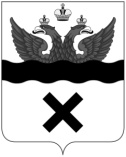                                                                      №                                   Об утверждении перечней должностей муниципальной службы в администрации города Оренбурга, ее отраслевых (функциональных) и территориальных органах, замещение которых связано с коррупционными рисками и функций отраслевых (функциональных) и территориальных органов администрации города Оренбурга, при реализации которых наиболее вероятно возникновение коррупцииВ соответствии с Федеральным законом РФ от 25.12.2008 № 273-ФЗ «О противодействии коррупции», с пунктом  42 части 1 статьи 16 Федерального закона от 06.10.2003 № 131-ФЗ «Об общих принципах организации местного самоуправления в Российской Федерации», статьями 8, 33, 35 Устава муниципального образования «город Оренбург», принятого решением Оренбургского городского Совета от 28.04.2015 № 1015, п. 24 Плана мероприятий по противодействию коррупции  администрации города Оренбурга на 2016-2017 годы, утвержденного постановлением администрации города Оренбурга от 13.07.2015 № 1839-п, письмом Министерства труда и социальной защиты РФ от 20.02.2015 № 18-0/10//П-906 «О Методических рекомендациях по проведению оценки коррупционных рисков, возникающих при реализации функций», протоколом заседания Комиссии по противодействию коррупции в администрации города Оренбурга от 27.12.2016 № 5:1. Утвердить перечень функций отраслевых (функциональных) и территориальных органов администрации города Оренбурга, при реализации которых наиболее вероятно возникновение коррупции, согласно приложению № 1.2. Утвердить перечень должностей муниципальной службы в администрации города Оренбурга, замещение которых связано с коррупционными рисками, согласно приложению № 2.3. Настоящее постановление подлежит передаче в уполномоченный орган исполнительной власти Оренбургской области для включения в областной регистр муниципальных нормативных правовых актов.4. Настоящее постановление вступает в силу с момента его официального опубликования в газете «Вечерний Оренбург» и подлежит  размещению на официальном Интернет-портале  города Оренбурга. 5. Поручить организацию исполнения настоящего постановления руководителям отраслевых (функциональных) и территориальных органов администрации города Оренбурга.6. Контроль за исполнением настоящего постановления оставляю за собой.Глава города Оренбурга                                                                      Е.С. АраповРАЗОСЛАНО: управление по общественным связям и организации деятельности администрации города Оренбурга, управление по правовым вопросам администрации города Оренбурга, управление по информатике и связи администрации города Оренбурга, управление по информационной политике администрации города Оренбурга, заместители Главы города Оренбурга, управление муниципальной  службы и кадровой политики администрации города Оренбурга, отраслевые (функциональные) и территориальные органы администрации города Оренбурга, аппарат Оренбургского городского Совета, прокуратура города Оренбурга,  газета «Вечерний Оренбург», государственно-правовое управление аппарата Губернатора и Правительства Оренбургской областиЗвонова И.Ю.98 70 13Приложение № 1к постановлению администрации города Оренбургаот  30.12.2016  № 4149-пПЕРЕЧЕНЬфункций отраслевых (функциональных) и территориальных органов администрации города Оренбурга, при реализации которых наиболее вероятно возникновение коррупцииПриложение № 2к постановлению администрации города Оренбургаот  30.12.2016  № 4149-пПЕРЕЧЕНЬ должностей муниципальной службы в администрации города Оренбурга, замещение которых связано с коррупционными рискамиДолжности муниципальной службы, замещение которых связано с представлением интересов Главы города Оренбурга, администрации города Оренбурга в судебных органах, органах государственного контроля (надзора), в других государственных органах.30.12.20164149-п№Наименование отраслевого (функционального), территориального органа администрации города ОренбургаПЕРЕЧЕНЬ ФУНКЦИЙотраслевых (функциональных) и территориальных органов администрации города Оренбурга, при реализации  которых наиболее вероятно возникновение коррупцииАдминистрации Северного и Южного округов города Оренбурга- предоставление порубочного билета на территории округа в порядке, установленном муниципальными правовыми актами; - составление  акта оценки ущерба, нанесенного вырубкой (повреждением) зеленых насаждений в порядке, установленном муниципальными правовыми актами;- выдача гражданам справки гражданско-правового характера в случаях и порядке, установленном действующим законодательством;- выступление в качестве муниципального заказчика, в пределах своей компетенции осуществление закупки товаров, работ, услуг для обеспечения муниципальных нужд в соответствии с действующим законодательством и муниципальными правовыми актами города Оренбурга;- предоставление муниципальных услуг в соответствии с административными регламентами;- организация работы по оказанию поддержки гражданам и их объединениям, участвующим в охране общественного порядка, созданию условий для деятельности народных дружин; - осуществление согласования проведения земельных работ в охранной зоне зеленых насаждений на территории округа;- осуществление предварительного рассмотрения заявлений для принятия решения о возможности или невозможности включения нестационарных торговых объектов в схему их размещения в порядке, установленном муниципальным правовым актом;- принятие в порядке, установленном законодательством, муниципальными правовыми актами, участия в выдаче разрешений на строительство, разрешений на ввод объектов в эксплуатацию при осуществлении строительства, реконструкции объектов капитального строительства, расположенных на территории округа;- выдача разрешения на размещение объектов на землях или земельных участках, находящихся в муниципальной собственности и государственная собственность на которые не разграничена без предоставления земельных участков и установление сервитутов, в порядке, установленном постановлением Правительства Оренбургской области, в пределах компетенции администрации округа, установленной постановлением администрации города Оренбурга; - обеспечение поступлений неналоговых платежей в доход бюджета города Оренбурга в виде штрафов, подлежащих взысканию с изготовителя (исполнителя, продавца, уполномоченной организации или уполномоченного индивидуального предпринимателя, импортера) за несоблюдение в добровольном порядке прав потребителя при удовлетворении судом его законных требований;- осуществление функций главного распорядителя бюджетных средств;- осуществление функций главного администратора доходов бюджета города ОренбургаКонтрольно-ревизионное управление администрации города Оренбурга- осуществление контроля за распоряжением, управлением, сохранностью и эффективным использованием муниципального имущества;- осуществление внутреннего муниципального финансового контроля в соответствии с действующим законодательством и на основании правовых актов администрации города Оренбурга; - осуществление контроля в сфере закупок путем проведения плановых и внеплановых проверок в отношении заказчиков, контрактных служб, контрактных управляющих, комиссий по осуществлению закупок и их членов, уполномоченных органов, уполномоченных учреждений при осуществлении закупок для обеспечения муниципальных нужд, в отношении специализированных организаций, выполняющих отдельные полномочия в рамках осуществления закупок для обеспечения муниципальных нужд;- принятие  мер к устранению нарушений, выявленных контрольно-ревизионными мероприятиями;- выступление в качестве муниципального заказчика, в пределах своей компетенции осуществления закупки товаров, работ, услуг для обеспечения муниципальных нужд в соответствии с действующим законодательством и муниципальными правовыми актами города Оренбурга; - осуществление функций главного распорядителя средств бюджета городаУправление  по гражданской обороне, чрезвычайным ситуациям и пожарной безопасности администрации города Оренбурга- представление интересов Главы города Оренбурга, администрации города Оренбурга в судах общей юрисдикции, арбитражном и третейском судах, прокуратуре и других органах государственного контроля (надзора), в иных органах государственной власти в пределах компетенции управления, по согласованию с Главой города Оренбурга Отдел бухгалтерского учета и отчетности администрации города Оренбурга- осуществление в пределах компетенции отдела исполнения функций администрации города Оренбурга как главного распорядителя бюджетных средств города Оренбурга; - осуществление в пределах компетенции отдела исполнения функций администрации города Оренбурга как главного администратора доходов бюджета города Оренбурга;-  осуществление бухгалтерского учета фактов хозяйственной жизни, активов, обязательств, источников финансирования деятельности, доходов, расходов, бюджетный учет, обеспечение своевременного формирования бюджетной (бухгалтерской) отчетности отраслевых (функциональных) органов администрации города Оренбурга, обладающих правами юридического лица, Избирательной комиссии муниципального образования «город Оренбург» на основании договоров в соответствии с действующим законодательством и муниципальными правовыми актамиУправление по общественным связям и организации деятельности администрации города Оренбурга- осуществление материально-технического обеспечения деятельности Главы города Оренбурга, его заместителей и отраслевых (функциональных) органов администрации города Оренбурга, не обладающих правами юридического лица; - разработка документов для проведения котировок, конкурсов, аукционов на производство строительных, монтажных и ремонтных работ, поставку товаров и услуг для нужд администрации города Оренбурга; - организация приобретения для нужд Главы города Оренбурга, его заместителей, отраслевых (функциональных) органов администрации города Оренбурга, не обладающих правами юридического лица, рекламной, сувенирной и полиграфической продукции, геральдических знаков, официальных символов, знаков отличия и различия, бланков организационно-распорядительных документов, наград, удостоверений и др.;- обеспечение в пределах своих полномочий материально-технической подготовки городских мероприятий, организуемых администрацией города Оренбурга, а также работа по их техническому обслуживаниюУправление по информационной политики администрации города Оренбурга- обеспечение предоставления субсидии за счет средств бюджета города Оренбурга организациям в сфере электронных и печатных средств массовой информации в соответствии с действующим законодательством и муниципальными правовыми актами города Оренбурга Отдел охраны окружающей среды администрации города Оренбурга- проведение муниципальной экспертизы проектов освоения лесов, находящихся в муниципальной собственности; -  осуществление муниципального лесного контроля и надзора в отношении лесных участков, находящихся в муниципальной собственности; -   организация мероприятий по управлению и контролю в области организации и функционирования особо охраняемых природных территорий местного значения; - осуществление муниципального контроля в области использования и охраны особо охраняемых природных территорий местного значения; - представление интересов Главы города Оренбурга, администрации города Оренбурга в судах общей юрисдикции, арбитражном и третейском судах, прокуратуре, органах государственного контроля (надзора) и в иных органах государственной власти в пределах компетенции отдела и по согласованию с первым заместителем Главы города Оренбурга;Финансовое управление администрации города Оренбурга -осуществление внутреннего муниципального финансового контроля в сфере бюджетных правоотношений в пределах полномочий, установленных Бюджетным кодексом Российской Федерации в порядке, установленном нормативным правовым актом администрации города Оренбурга; - осуществление контроля в сфере закупок в пределах полномочий, установленных Федеральным законом от 05.04.2013 N 44-ФЗ «О контрактной системе в сфере закупок товаров, работ, услуг для обеспечения государственных и муниципальных нужд» и иными нормативными правовыми актами, правовыми актами, определяющими функции и полномочия муниципальных органов;- осуществление  функций главного распорядителя средств бюджета города, главного администратора доходов и главного администратора источников финансирования дефицита бюджета города;- составление проекта решения Оренбургского городского Совета о бюджете города Оренбурга;- утверждение лимитов бюджетных обязательств;- открытие и закрытие лицевых счетов муниципальным учреждениям в финансовом управлении;- выдача  разрешения муниципальным учреждениям на открытие расчетных счетов в кредитных организациях в случаях, предусмотренных действующим законодательством;- осуществление санкционирования оплаты денежных обязательств; - осуществление финансовой экспертизы документов, представленных субъектами малого и среднего предпринимательства для получения субсидии из бюджета города Оренбурга; - осуществление адресных платежей за счет бюджетных средств от имени и по поручению муниципальных учреждений;-осуществление привлечения муниципальных заимствований в целях финансирования дефицита бюджета и погашения муниципальных долговых обязательств в соответствии с действующим законодательством;- принятие  участия с правом голоса на собраниях кредиторов в порядке, установленном действующим законодательством;- исполнение судебных актов по обращению взыскания на средства бюджета города Оренбурга;- применение бюджетных мер  принуждения за совершение бюджетного нарушения;- представление интересов управления и администрации города Оренбурга в судах общей юрисдикции, арбитражных судах, административных и иных государственных органах в установленном действующим законодательством порядке;- осуществление функций  муниципального заказчика, организация, проведение и выполнение процедур муниципального заказа в соответствии с действующим законодательствомУправление записи актов гражданского состояния администрации города Оренбурга- выдача (высылка) свидетельств о государственной регистрации акта гражданского состояния и иных документов, подтверждающих наличие или отсутствие факта государственной регистрации акта гражданского состояния; - организация формирования архивного фонда, обеспечение его обработки, учета и условий хранения, ведение делопроизводства, выдачу повторных свидетельств о государственной регистрации акта гражданского состояния и иных документов, подтверждающих наличие или отсутствие факта государственной регистрации акта гражданского состояния; - осуществление контроля за использованием и надлежащим хранением бланков гербовых свидетельств о регистрации актов гражданского состояния; - выступление в качестве муниципального заказчика, в пределах своей компетенции осуществление закупки товаров, работ, услуг для обеспечения муниципальных нужд в соответствии с действующим законодательством и муниципальными правовыми актами города Оренбурга;- осуществление функции главного распорядителя средств бюджета города Оренбурга;- осуществление функции главного администратора доходов бюджета города Оренбурга Комитет по управлению имуществом города Оренбурга- принятие решения об отказе от преимущественного права покупки доли в праве общей собственности, в которой муниципальное образование «город Оренбург» является одним из собственников;- принятие решения о покупке доли в праве общей собственности, в которой муниципальное образование «город Оренбург» является одним из собственников;- обеспечение соблюдения покупателями объектов приватизации и их правопреемниками условий заключенных договоров купли-продажи в установленном законодательством порядке;- дача согласия на участие муниципального унитарного предприятия в иных юридических лицах;- закрепление за хозяйствующими субъектами в соответствии с действующим законодательством объектов муниципальной собственности на праве хозяйственного ведения и на праве оперативного управления; -  дача  согласия на передачу в аренду, в залог, в качестве вклада в уставный капитал хозяйственных обществ и товариществ или иной способ распоряжения муниципальным недвижимым имуществом, закрепленным на праве хозяйственного ведения, и муниципальным имуществом, закрепленным на праве оперативного управления; - осуществление контроля за использованием по назначению и сохранностью объектов муниципальной собственности, в том числе имущества, находящегося на праве хозяйственного ведения и на праве оперативного управления муниципальных унитарных предприятий и учреждений, а также переданного в установленном порядке иным лицам; - принятие решения о списании муниципального имущества, закрепленного на праве хозяйственного ведения и на праве оперативного управления;- заключение договоров о залоге муниципальной собственности в порядке, установленном Оренбургским городским Советом, а также ведет их учет;- дача  согласия на совершение муниципальным унитарным предприятием крупной сделки; сделки, в совершении которой имеется заинтересованность руководителя предприятия, а также на осуществление заимствований;- согласование сделок, заключаемых муниципальным унитарным предприятием, связанных с предоставлением займов, поручительств, получением банковских гарантий, с иными обременениями, уступкой требования, переводом долга, а также договоры простого товарищества;- подготовка документов о выделении муниципальных нежилых объектов целевым назначением в аренду, а также в безвозмездное пользование без проведения торгов; - подготовка пакета документов для предоставления муниципальных преференций хозяйствующим субъектам; - подготовка перечня муниципального имущества, предназначенного для поддержки субъектов малого и среднего предпринимательства; - обеспечение соблюдения  арендаторами условий договоров аренды;- представление интересов Главы города Оренбурга, администрации города Оренбурга, первого заместителя Главы города Оренбурга в судах общей юрисдикции, арбитражном и третейском судах, прокуратуре, органах государственного контроля (надзора) и в иных органах государственной власти в пределах компетенции комитета по согласованию с первым заместителем Главы города Оренбурга;- ведение Реестра имущества, находящегося в собственности муниципального образования «город Оренбург», за исключением земельных участков, находящихся в муниципальной собственности, в соответствии с Порядком ведения органами местного самоуправления реестров муниципального имущества, утвержденным Приказом Минэкономразвития России от 30.08.2011 № 424;- осуществление передачи имущества муниципальной казны муниципального образования «город Оренбург» в порядке, установленном действующим законодательством; -выступление в качестве муниципального заказчика, в пределах своей компетенции осуществление закупки товаров, работ, услуг для обеспечения муниципальных нужд в соответствии с действующим законодательством;- осуществление бюджетных полномочий главного администратора доходов бюджета; - осуществление бюджетных полномочий главного распорядителя бюджетных средств.Управление строительства и дорожного хозяйства администрации города Оренбурга- разработка основных направлений инвестиционной политики в области развития автомобильных дорог местного значения; - осуществление подготовки решений об использовании на платной основе автомобильных дорог общего пользования местного значения, участков указанных автомобильных дорог и о прекращении такого использования; - осуществление разработки методики расчета и максимального размера платы за проезд транспортных средств по платным автомобильным дорогам общего пользования местного значения, платным участкам указанных автомобильных дорог, за пользование на платной основе парковками (парковочными местами), расположенными на автомобильных дорогах общего пользования местного значения; -  осуществление расчета размера вреда, причиняемого тяжеловесными и (или) крупногабаритными транспортными средствами, а также транспортными средствами, осуществляющими перевозки опасных грузов в соответствие с порядком, определенным Правительством РФ;-выдача специального разрешения в случае, если маршрут, часть маршрута тяжеловесного и (или) крупногабаритного транспортного средства, а также транспортного средства, осуществляющего перевозку опасных грузов, проходит по автомобильным дорогам местного значения городского округа и не проходит по автомобильным дорогам федерального, регионального или межмуниципального значения, участкам таких автомобильных дорог; -  разработка в установленном порядке и реализация муниципальных программ в сфере строительства и дорожного хозяйства; -  выступление в качестве муниципального заказчика, в пределах своей компетенции осуществление закупки товаров, работ, услуг для обеспечения муниципальных нужд в соответствии с действующим законодательством и муниципальными правовыми актами; - осуществление функций главного распорядителя средств бюджета города Оренбурга; - осуществление функций главного администратора доходов бюджета города Оренбурга;- проведение антикоррупционной экспертизы нормативных правовых актов администрации города Оренбурга, проектов нормативных правовых актов администрации города Оренбурга, подготовленных управлением, в установленном порядке и в соответствии с действующим законодательством; -  представление интересов Главы города Оренбурга, администрации города Оренбурга, заместителя Главы города Оренбурга по градостроительству, земельным вопросам и дорожному хозяйству, управления в судах общей юрисдикции, арбитражном и третейском судах, органах государственного контроля и надзора в пределах компетенции управления по согласованию с заместителем Главы города Оренбурга по градостроительству, земельным вопросам и дорожному хозяйству; - осуществление подготовки решения о создании и об использовании на платной основе парковок (парковочных мест), расположенных на автомобильных дорогах общего пользования местного значения, и о прекращении такого использования; - заключение договоров с владельцами инженерных коммуникаций, расположенных в полосе отвода автомобильной дороги, на осуществление прокладки, переноса, переустройства инженерных коммуникаций; - организация работы по ликвидации проложенных, перенесенных, переустроенных инженерных коммуникаций, без предусмотренного законодательством согласия или с нарушением технических требований и условий, подлежащих обязательному исполнению, сносу незаконно возведенных сооружений, иных объектов и приведению автомобильных дорог местного значения в первоначальное состояние;- осуществление муниципального контроля за сохранностью автомобильных дорог местного значения, а также оценка технического состояния автомобильных дорог местного значения и сооружений на них. Установление порядка осуществления муниципального контроля за обеспечением сохранности автомобильных дорог местного значения в пределах своей компетенции в соответствии с действующим законодательством и муниципальными правовыми актами; - согласование строительства, реконструкции, капитального ремонта объектов дорожного сервиса в границах придорожных полос в границах городского округа; - подготовка решений об установлении стоимости и перечня услуг по присоединению объектов дорожного сервиса к автомобильным дорогам общего пользования местного значения;- подготовка решений об утверждении нормативов финансовых затрат на капитальный ремонт, ремонт, содержание автомобильных дорог местного значения и правил расчета размера ассигнований бюджета города Оренбурга на указанные цели;- согласование строительства, реконструкции, капитального ремонта примыканий и пересечений к автомобильной дороге местного значения, согласование порядка ремонта примыканий и пересечений к автомобильным дорогам местного значения Комитет потребительского рынка, услуг и развития предпринимательства администрации города Оренбурга-   осуществление муниципального контроля;- участие в лицензировании розничной продажи алкогольной продукции;- представление в судебных органах прав и законных                                                                                                                                                                                                                                                                                                                                                                                                                                                                                                                                                                       интересов МО «город Оренбург»;- разработка проекта схемы размещения на территории муниципального образования «город Оренбург» нестационарных торговых объектов, в том числе объектов общественного питания летнего типа;- организация предоставления права на размещение на территории муниципального образования «город Оренбург» нестационарных торговых объектов в порядке, установленном действующим законодательством Российской Федерации, Оренбургской области, муниципальными правовыми актами; - организация выдачи разрешения на право организации розничного рынка; - осуществление муниципального контроля в городе Оренбурге в соответствии с действующим законодательством в пределах компетенции комитета; - организация предоставления субсидий субъектам малого и среднего предпринимательства в пределах средств, предусмотренных в бюджете города Оренбурга на реализацию муниципальной программы развития малого и среднего предпринимательства в городе Оренбурге, и субсидий, выделяемых из областного бюджета на государственную поддержку малого и среднего предпринимательства на очередной финансовый год и плановый период в порядке, установленном действующим законодательством Российской Федерации, Оренбургской области, муниципальными правовыми актами;- выдача разрешения на размещение объектов на землях или земельных участках, находящихся в муниципальной собственности и государственная собственность на которые не разграничена без предоставления земельных участков и установления сервитутов, в порядке, установленном постановлением Правительства Оренбургской области, в пределах компетенции, установленной постановлением администрации города Оренбурга; - представление интересов администрации города Оренбурга во всех учреждениях и организациях в пределах компетенции комитета по согласованию с заместителем Главы города Оренбурга по экономике и финансам Управление экономики и перспективного развития администрации города Оренбурга- проведение  экономической экспертизы инвестиционных проектов, планируемых к реализации на территории муниципального образования «город Оренбург» и направленных на модернизацию муниципального имущества, в пределах компетенции управления;- проведение экономической экспертизы расчетов тарифов на услуги муниципальных предприятий и учреждений муниципального образования «город Оренбург» для юридических и физических лиц в пределах компетенции управления;- проведение экономической экспертизы расчетов тарифов на услуги организаций коммунального комплекса, организаций в сфере водоснабжения и водоотведения в соответствии с действующим законодательством в пределах компетенции управления Управление жилищной политики администрации города Оренбурга- ведение в установленном порядке учета граждан в качестве нуждающихся в жилых помещениях, предоставляемых по договорам социального найма; - осуществление работы по предоставлению жилых помещений по договорам социального найма малоимущим и иным категориям гражданам, определенным действующим законодательством и состоящим на учете в качестве нуждающихся в  жилых помещениях;- осуществление работы по предоставлению жилых помещений муниципального специализированного жилищного фонда;- осуществление работы по предоставлению гражданам другого благоустроенного жилого помещения по договору социального найма в связи с выселением из не пригодных для проживания жилых помещений; - осуществление работы по признанию молодых семей нуждающимися в улучшении жилищных условий и включению их в состав участников областной целевой программы «Обеспечение жильем молодых семей в Оренбургской области на 2011 – 2015 годы»; - осуществление в соответствии с действующим законодательством и муниципальными правовыми актами приватизации жилищного фонда;- предоставление гражданам жилых помещений муниципального жилищного фонда коммерческого использования по договорам найма, аренды в соответствии с действующим законодательством и муниципальными правовыми актами;- заключение  договоров на участие в долевом строительстве многоквартирных жилых домов для обеспечения жилыми помещениями малоимущих, иных категорий граждан, определенных действующим законодательством и состоящих на учете в качестве нуждающихся в жилых помещениях, граждан, переселяемых из аварийного жилищного фонда, расположенного на территории муниципального образования «город Оренбург»;- согласование вселения других граждан в качестве проживающих совместно с нанимателем членов своей семьи в жилые помещения муниципального жилищного фонда;- подготовка документов, необходимых для предоставления социальных выплат на приобретение жилья, выделяемых из федерального, областного и местных бюджетов;- выступление в качестве муниципального заказчика, в пределах своей компетенции организация проведения процедур муниципального заказа в соответствии с действующим законодательством и правовыми актами органов местного самоуправления города Оренбурга;- осуществление функции главного распорядителя средств бюджета города Оренбурга;- организация  исполнения переданных государственных полномочий в соответствии с законами Оренбургской области;- представление интересов администрации города Оренбурга в судах общей юрисдикции, арбитражном и третейском судах, прокуратуре, органах государственной власти в пределах полномочий (функций) управления;- проведение работы  по переселению граждан из не пригодных для проживания жилых помещений в другие благоустроенные жилые помещения; - проведение работы в рамках реализации подпрограммы «Выполнение государственных обязательств по обеспечению жильем категорий граждан, установленных федеральным законодательством» федеральной целевой программы «Жилище» на 2011 - 2015 годы»;- осуществление функций главного администратора доходов бюджета города Оренбурга; - осуществление работы по формированию и ведению списка подлежащих обеспечению жилыми помещениями детей-сирот и детей, оставшихся без попечения родителей, лиц из числа детей-сирот и детей, оставшихся без попечения родителей; - осуществление работы по обеспечению жилыми помещениями муниципального жилищного фонда включенных в список подлежащих обеспечению жилыми помещениями детей-сирот и детей, оставшихся без попечения родителей, лиц из числа детей-сирот и детей, оставшихся без попечения родителей, по договору найма специализированных жилых помещений с последующим заключением договора социального найма;- осуществление работы по установлению факта невозможности проживания детей-сирот и детей, оставшихся без попечения родителей, лиц из числа детей-сирот и детей, оставшихся без попечения родителей, в ранее занимаемых жилых помещениях, нанимателями или членами семей нанимателей по договорам социального найма либо собственниками которых они являются, в порядке, установленном Правительством Оренбургской области; - осуществление работы по формированию учетных дел и списков молодых учителей, изъявивших желание улучшить жилищные условия с использованием социальных выплат, подготовка проектов постановлений администрации города Оренбурга о постановке молодых учителей на учет в качестве нуждающихся в улучшении жилищных условий; - осуществление работы по формированию учетных дел и списков граждан, имеющих право быть принятыми в члены жилищно-строительных кооперативов, создаваемых в целях обеспечения жильем граждан;- осуществление приема и регистрации заявлений граждан, имеющих право на включение в списки граждан, имеющих право на приобретение жилых помещений в многоквартирных домах или жилых домах блокированной застройки, индивидуальных жилых домов, которые соответствуют условиям отнесения к жилью экономического класса, построенных или строящихся на земельных участках Федерального фонда содействия развитию жилищного строительства, расположенных на территории Оренбургской области, переданных в безвозмездное срочное пользование или аренду для строительства жилья экономического класса, в том числе для их комплексного освоения в целях строительства такого жилья (далее – списки), на территории муниципального образования «город Оренбург»; - осуществление приема и регистрации согласий граждан на приобретение жилья экономического класса на территории муниципального образования «город Оренбург»;- осуществление формирования списков (в том числе списков граждан, согласившихся приобрести жилье экономического класса) по утвержденной Правительством Российской Федерации форме, а также внесение изменений в такие списки;- формирование списка граждан, имеющих право на приобретение жилья экономического класса в рамках реализации программы «Жилье для российской семьи» в рамках государственной программы Российской Федерации «Обеспечение доступным и комфортным жильем и коммунальными услугами граждан Российской Федерации» в соответствии с порядком, установленным Правительством Оренбургской области, и представление их в общество с ограниченной ответственностью «Оренбургское региональное ипотечное финансовое агентство»Управление по социальной политике администрации города Оренбурга- принятие решения о выплате пенсии за выслугу лет лицам, замещавшим муниципальные должности и должности муниципальной службы органов местного самоуправления города Оренбурга, а также осуществление ее выплаты, перерасчета, индексации, приостановления и прекращения;- выступление в качестве муниципального заказчика, в пределах своей компетенции организация проведения процедур муниципального заказа в соответствии с действующим законодательством и правовыми актами органов местного самоуправления города Оренбурга;- представление интересов управления, администрации города Оренбурга и Главы города Оренбурга в судах общей юрисдикции, арбитражном и третейском судах, прокуратуре, органах государственной власти в пределах компетенции управления; - назначение и выплата ежемесячной денежной компенсации расходов на оплату жилого помещения и коммунальных услуг гражданам, имеющим право на меры социальной поддержки;- назначение и выплата ежемесячной денежной  выплаты взамен льготного проезда в городском пассажирском транспорте детям (до исполнения 18 лет) воинов, погибших, ставших инвалидами (в том числе впоследствии умерших) в результате участия в боевых действиях на территории Афганистана и боевых действиях по наведению конституционного порядка на территории Чеченской Республики и Республики Дагестан;- назначение и выплата ежемесячной денежной  выплаты на проезд в городском пассажирском транспорте мужчинам, достигшим возраста 60 лет, женщинам, достигшим возраста 55 лет, не получающим денежные выплаты на проезд в соответствии с законодательством Российской Федерации и Оренбургской области или адресную компенсацию на проезд в муниципальном городском пассажирском транспорте;- принятие  решения о выплате пенсии за выслугу лет лицам, замещавшим муниципальные должности и должности муниципальной службы органов местного самоуправления города Оренбурга, а также осуществление ее выплаты, перерасчета, индексации, приостановления и прекращения; - расторжение договоров пожизненного содержания с иждивением с жителями города Оренбурга и осуществление исполнения заключенных договоров пожизненного содержания с иждивением; - назначение и выплата компенсации на проезд в городском пассажирском транспорте лицам, награжденным медалью «Материнство»; - возмещение расходов организациям - поставщикам жилищно-коммунальных услуг за предоставление ими мер социальной поддержки по оплате жилого помещения и коммунальных услуг лицам, удостоенным звания «Почетный гражданин города Оренбурга»;- возмещение расходов оператору, связанных с изготовлением микропроцессорных пластиковых карт «Социальная транспортная карта», а также возмещение расходов, связанных с проездом граждан по «Социальной транспортная картой»;- выдача талонов на горячее питание детям из семей, находящихся в трудной жизненной ситуации, в столовых муниципальных общеобразовательных организаций города Оренбурга за счет средств бюджетных ассигнований бюджета города Оренбурга; - оказание материальной помощи за счет средств городского бюджета жителям города Оренбурга, находящимся в трудной жизненной ситуации;- осуществление функций главного распорядителя средств бюджета города; - осуществление функций главного администратора доходов бюджета города Комитет муниципального заказа администрации города Оренбурга Все функции, осуществляемые Комитетом в соответствии с Положением о комитете муниципального заказа администрации города Оренбурга, утвержденным решением Оренбургского городского Совета от 24.12.2013 № 760Управление молодёжной политики администрации города Оренбурга- выступление в качестве муниципального заказчика и в пределах своей компетенции осуществление закупки товаров, работ, услуг для обеспечения муниципальных нужд;- осуществление функций главного распорядителя бюджетных средств; - представление интересов Главы города Оренбурга, администрации города Оренбурга, курирующего заместителя Главы города Оренбурга в судах общей юрисдикции, арбитражном и третейском судах, прокуратуре и других органах государственного контроля (надзора), в иных органах государственной власти в пределах компетенции управления Управление сельского хозяйства администрации города Оренбурга- организация субсидирования животноводческой продукции; - выступление в качестве муниципального заказчика, в пределах своей компетенции осуществление закупки товаров, работ, услуг для обеспечения муниципальных нужд в соответствии с действующим законодательством и муниципальными правовыми актами города Оренбурга;- осуществление функций главного распорядителя средств бюджета города Оренбурга; - осуществление функций главного администратора доходов бюджета города Оренбурга; - представление интересов Главы города Оренбурга, администрации города Оренбурга, заместителя Главы города Оренбурга по экономике и финансам в судах общей юрисдикции, арбитражном и третейском судах, прокуратуре, органах государственного контроля (надзора) и в иных органах государственной власти в пределах компетенции управления по согласованию с заместителем Главы города Оренбурга по экономике и финансамУправление образования администрации города Оренбурга - разработка  проектов муниципальных правовых актов города Оренбурга:1) об установлении платы, взимаемой с родителей (законных представителей) за присмотр и уход за детьми в муниципальных дошкольных образовательных организациях, и ее размера с определением случаев и порядка снижения размера родительской платы или невзимания ее с отдельных категорий родителей (законных представителей);2) об установлении платы, взимаемой с родителей (законных представителей) несовершеннолетних обучающихся за осуществление присмотра и ухода за детьми в группах продленного дня в муниципальных образовательных организациях, и ее размера с определением случаев и порядка снижения размера родительской платы или невзимания ее с отдельных категорий родителей (законных представителей);- организация приема заявлений, постановки на учет и зачисления детей в муниципальные образовательные организации, реализующие основную общеобразовательную программу дошкольного образования;- дача разрешения на основании заявления родителей (законных представителей) на прием детей в муниципальную образовательную организацию на обучение по образовательным программам начального общего образования ранее возраста шести лет шести месяцев или позднее возраста восьми лет; - дача согласия на оставление обучающимся, достигшим возраста пятнадцати лет, муниципальной общеобразовательной организации до получения основного общего образования по согласию родителей (законных представителей) несовершеннолетнего обучающегося и комиссии по делам несовершеннолетних и защите их прав;- разработка проектов муниципальных правовых актов об установлении (учреждении) специальных денежных поощрений для лиц, проявивших выдающиеся способности, и иные меры стимулирования для обучающихся в муниципальных образовательных организациях;-    организация  работы комиссии по оценке последствий:1) принятия решения о реконструкции, модернизации, об изменении назначения или о ликвидации объекта социальной инфраструктуры для детей, являющегося муниципальной собственностью, а также о реорганизации или ликвидации муниципальных образовательных организаций;2)заключения договора аренды объектов муниципальной собственности, закрепленных за муниципальными образовательными организациями, образующих социальную инфраструктуру; - осуществление подготовки документов для предоставления в безвозмездное пользование объектов муниципальной собственности, закрепленных за муниципальными образовательными организациями; - контроль в пределах своей компетенции за соблюденим законодательства Российской Федерации и законодательства субъектов Российской Федерации в области образования несовершеннолетних; - выступление в качестве муниципального заказчика и в пределах своей компетенции организация закупок товаров, работ, услуг для обеспечения муниципальных нужд;- осуществление функций главного распорядителя средств бюджета города Оренбурга; - осуществление функции главного администратора доходов бюджета города Оренбурга;- предоставление муниципальных услуги в соответствии с Административными регламентами; - обеспечение в пределах своей компетенции реализации переданных государственных полномочий по финансовому обеспечению отдыха детей в каникулярное время:1) на базе загородных стационарных детских оздоровительных лагерей; детских туристических лагерей палаточного типа;2) на базе лагерей дневного пребывания, созданных на базе муниципальных образовательных организаций;3) по предоставлению сертификата на отдых и (или) оздоровление детей в детских оздоровительных лагерях в каникулярное время, осуществляемому в порядке, утвержденном Правительством Оренбургской области; - обеспечение в пределах своей компетенции реализации переданных государственных полномочий по выплате компенсации части платы, взимаемой с родителей (законных представителей) за присмотр и уход за детьми, посещающими муниципальные образовательные организации, реализующие образовательную программу дошкольного образования;- реализация переданных государственных полномочий по организации и осуществлению деятельности по опеке и попечительству над несовершеннолетними; - осуществление дачи заключений:1) о возможности усыновления (удочерения) или отмене усыновления (удочерения) и его соответствии интересам ребенка на основании актов обследования условий жизни кандидатов в усыновители и другой предусмотренной федеральным законодательством документации;2) о целесообразности (нецелесообразности) лишения родительских прав, их ограничения или восстановления в родительских правах;3) о возможности раздельного проживания попечителя с подопечным;4) о возможности объявления несовершеннолетнего полностью дееспособным (эмансипированным);5) о порядке общения с несовершеннолетним по спорам, возникающим между раздельно проживающими родителями, родственниками, а также о месте проживания несовершеннолетнего;6) о возможности и невозможности гражданина быть усыновителем, опекуном (попечителем), приемным родителем, патронатным воспитателем;7) по иным вопросам, связанным с воспитанием детей; - организация работы по оплате труда приемных родителей и выплате денежных средств на содержание ребенка, переданного на воспитание в приемную семью, в соответствии с действующим законодательством; - осуществление  мероприятий по оплате труда патронатного воспитателя и выплате денежных средств на содержание ребенка, переданного ему на воспитание, в соответствии с действующим законодательством;- организация работы по назначению и выплате единовременного пособия при передаче ребенка на воспитание в семью; - осуществление от имени администрации города Оренбурга реализации переданных государственных полномочий по финансовому обеспечению получения дошкольного образования в частных дошкольных образовательных организациях, дошкольного, начального общего, основного общего, среднего общего образования в частных общеобразовательных организациях, осуществляющих образовательную деятельность по имеющим государственную аккредитацию основным общеобразовательным программам; - проведение антикоррупционной экспертизы нормативных правовых актов администрации города Оренбурга в установленном порядке и в соответствии с действующим законодательством;- представление интересов Главы города Оренбурга, администрации города Оренбурга, заместителя Главы города Оренбурга по социальным вопросам в судах общей юрисдикции, арбитражном и третейском судах, прокуратуре и других органах государственного контроля (надзора), в иных органах государственной власти в пределах компетенции управления Управление по организации дорожного движения администрации города Оренбурга- организация мероприятий по установке и содержанию элементов обустройства автомобильных дорог местного значения городского округа (дорожных знаков, светофоров и других технических средств организации дорожного движения), в том числе осуществление содержания указанных элементов, находящихся в собственности муниципального образования «город Оренбург»; - участие в проведении организации инженерных изысканий, специальных обследований, разработка проектов или сметных расчетов стоимости работ, экспертиза проектов и проектной документации на установку, строительство, капитальный ремонт, ремонт и реконструкцию технических средств организации дорожного движения; - выступление в качестве муниципального заказчика, в пределах своей компетенции осуществление закупки товаров, работ, услуг для обеспечения муниципальных нужд в соответствии с действующим законодательством и муниципальными правовыми актами города Оренбурга; - осуществление функций главного распорядителя средств бюджета города Оренбурга;- осуществление функций главного администратора доходов бюджета города Оренбурга;- представление интересов Главы города Оренбурга, администрации города Оренбурга в судах общей юрисдикции, арбитражном и третейском судах, прокуратуре, органах государственного контроля (надзора) и в иных органах государственной власти в пределах компетенции по согласованию с заместителем Главы города Оренбурга по градостроительству, земельным вопросам и дорожному хозяйству Управление по информатике и связи администрации города Оренбурга- согласование муниципальных заданий и отчетов о проделанной работе муниципальных учреждений, предметом деятельности которых является информационное обеспечение органов местного самоуправления, муниципальных учреждений и предприятий, в пределах своей компетенции;-осуществление обеспечения органов местного самоуправления города Оренбурга, муниципальных предприятий и учреждений услугами связи, телекоммуникаций и доступа в сеть Интернет в рамках предусмотренных бюджетом города Оренбурга статей финансирования, контроль надлежащего и законного использования указанных услуг;- осуществление обеспечения технической защиты информации ограниченного доступа, обрабатываемой, хранящейся и передаваемой в автоматизированных информационных системах, сетях связи и телекоммуникаций органов местного самоуправления, муниципальных предприятий и учреждений города Оренбурга;- участие в разработке, проведении экспертиз проектов договоров органов местного самоуправления, муниципальных предприятий и учреждений со сторонними организациями в части, касающейся использования информационных технологий, средств и систем связи и телекоммуникаций;- осуществление приема совместно с соответствующими органами местного самоуправления, муниципальными предприятиями и учреждениями выполненных работ по поставке, установке, отладке, опытной проверке и вводу в эксплуатацию вычислительной техники, аппаратно-программных комплексов, средств и систем связи и телекоммуникаций;- ведение реестра информационных систем, банков данных, автоматизированных реестров, регистров, находящихся в ведении администрации города Оренбурга;-  ведение архива копий программных комплексов и городских баз данных, находящихся на серверах администрации города Оренбурга; - рассмотрение  обращений граждан и юридических лиц в пределах компетенции управления в порядке, установленном действующим законодательством и муниципальными правовыми актами;- представление интересов администрации города Оренбурга в государственных органах, органах местного самоуправления, организациях, учреждениях, предприятиях по согласованию с первым заместителем Главы города Оренбурга;- выступление в качестве муниципального заказчика, в пределах своей компетенции осуществление закупок товаров, работ, услуг для обеспечения муниципальных нужд в соответствии с действующим законодательством и муниципальными правовыми актами города Оренбурга;- осуществление  функции главного распорядителя средств бюджета города;-осуществление функции главного администратора доходов бюджета города Оренбурга Комитет по физической культуре и спорту администрации города Оренбурга - разработка  и реализация в рамках своей компетенции муниципальных программ развития физической культуры и спорта в городе Оренбурге;- организация проведения муниципальных официальных физкультурных мероприятий и спортивных мероприятий на территории города Оренбурга в соответствии с муниципальными правовыми актами;-организация проведения физкультурно-спортивной работы по месту жительства граждан в соответствии с муниципальными правовыми актами;- организация проведения физкультурных мероприятий и спортивных мероприятий с участием инвалидов и лиц с ограниченными возможностями здоровья в соответствии с муниципальными правовыми актами;- осуществление контроля за соблюдением организациями, созданными муниципальным образованием «город Оренбург» и осуществляющими спортивную подготовку, федеральных стандартов спортивной подготовки в соответствии с действующим законодательством;- осуществление обеспечения сформированных спортивных сборных команд города Оренбурга в соответствии с действующим законодательством и муниципальными правовыми актами;- оказание содействия субъектам физической культуры и спорта, осуществляющим свою деятельность на территории города Оренбурга;- организация создания центров тестирования по выполнению нормативов испытаний (тестов) комплекса ГТО в форме некоммерческих организаций;- выступление в качестве муниципального заказчика, в пределах своей компетенции организация проведения процедур муниципального заказа в соответствии с действующим законодательством и правовыми актами органов местного самоуправления города Оренбурга;- осуществление функций главного распорядителя средств бюджета города Оренбурга;-осуществление функций главного администратора доходов бюджета города Оренбурга Управление жилищно-коммунального хозяйства администрации города Оренбурга- осуществление муниципального жилищного контроля;-осуществление полномочий, направленных на обеспечение своевременного проведения капитального ремонта общего имущества в многоквартирных домах, предусмотренные Жилищным кодексом Российской Федерации, Законом Оренбургской области от 12.09.2013 № 1762/539-V-ОЗ «Об организации проведения капитального ремонта общего имущества в многоквартирных домах, расположенных на территории Оренбургской области»;- выступление в качестве муниципального заказчика, в пределах своей компетенции осуществление закупок товаров, работ, услуг для обеспечения муниципальных нужд в соответствии с действующим законодательством и муниципальными правовыми актами города Оренбурга;- осуществление согласования вывода объектов централизованных систем горячего водоснабжения, холодного водоснабжения и (или) водоотведения в ремонт и из эксплуатации; - организация проведения внеплановой проверки деятельности управляющей организации на основании обращения собственников помещений в многоквартирном доме, председателя совета многоквартирного дома, органов управления товарищества собственников жилья либо органов управления иного специализированного потребительского кооператива;- организация работы по предоставлению мер финансовой поддержки товариществам собственников жилья, жилищным, жилищно-строительным кооперативам или иным специализированным потребительским кооперативам, созданным в соответствии с Жилищным кодексом Российской Федерации, управляющим организациям, региональным операторам за счет средств федерального бюджета, средств бюджета субъекта Российской Федерации, местного бюджета в порядке и на условиях, которые предусмотрены соответственно федеральными законами, законами Оренбургской области, муниципальными правовыми актами города Оренбурга;- обеспечение содержания и ремонта муниципального жилищного фонда и специализированного муниципального жилищного фонда;- осуществление согласования перепланировки и (или) переустройства муниципальных жилых помещений;- организация  работы по учету муниципального жилищного фонда, принадлежащего Управлению на праве оперативного управления;-  обеспечение содержания и капитального ремонта муниципальных бань;- организация  работы по выдаче разрешения на осуществление земляных работ в порядке, установленном администрацией города Оренбурга, а также осуществление контроля за соблюдением юридическими и физическими лицами установленного порядка;- осуществление рассмотрения заявлений для получения разрешения на произведение перезахоронения в порядке, установленном Оренбургским городским Советом;- организация работы по созданию, хранению, пополнению резерва материальных ресурсов для обеспечения аварийно-восстановительных и других неотложных работ при предотвращении, локализации и ликвидации аварийных ситуаций на объектах жилищно-коммунального хозяйства и социальной сферы муниципального образования «город Оренбург»;-осуществление функций главного распорядителя бюджетных средств;-осуществление функций главного администратора доходов бюджета города Оренбурга;- представление интересов администрации города Оренбурга в судах общей юрисдикции, арбитражном и третейском судах, прокуратуре, органах государственной власти, а также обеспечение от имени администрации города Оренбурга исполнение судебных актов и актов контрольно-надзорных органов в пределах полномочий (функций) управления Департамент градостроительства и земельных отношений администрации города Оренбурга-представление интересов Главы города Оренбурга, администрации города Оренбурга, заместителя Главы города Оренбурга по градостроительству, земельным вопросам и дорожному хозяйству в судах общей юрисдикции, арбитражном и третейском судах, прокуратуре, органах государственного контроля (надзора), органах следствия и дознания, службе судебных приставов по вопросам, отнесенным к компетенции департамента, в установленном действующим законодательством порядке по согласованию с заместителем Главы города Оренбурга по градостроительству, земельным вопросам и дорожному хозяйству;- осуществление предоставления земельных участков на территории муниципального образования «город Оренбург»;-выдача разрешения на строительство на территории города Оренбурга (за исключением случаев, предусмотренных Градостроительным кодексом РФ и иными федеральными законами);-выдача разрешения на ввод объекта в эксплуатацию при осуществлении муниципального строительства, реконструкции объектов капитального строительства, расположенных на территории города Оренбурга;- осуществление от имени администрации города Оренбурга предоставления в собственность земельных участков садоводам, огородникам, дачникам и их садоводческим, огородническим и дачным некоммерческим объединениям в порядке, установленном действующим законодательством;- проведение торгов на предоставление земельных участков в порядке, установленном действующим законодательством;- осуществление муниципального земельного контроля за использованием земель на территории муниципального образования «город Оренбург»;- выступление в качестве муниципального заказчика и в пределах своей компетенции осуществление закупки товаров, работ, услуг для обеспечения муниципальных нужд;-осуществление функций главного распорядителя средств бюджета города, осуществление функций главного администратора доходов бюджета города в порядке, установленном действующим законодательством Российской Федерации, Оренбургской области, муниципальными правовыми актами от имени администрации города Оренбурга;1) утверждение схемы расположения земельного участка или земельных участков на кадастровом плане территории;2)  принятие решения об образовании, разделе, объединении, выделе земельных участков;3) осуществление согласования переустройства и (или) перепланировки помещений;4) принятие решения о присвоении адресов объектам адресации, изменении и аннулировании адресов;5) ведение и предоставление в установленном порядке данных информационных систем обеспечения градостроительной деятельности, за исключением сведений о геодезических и картографических материалах, отнесенных федеральными законами к категории ограниченного доступа и находящихся в ведении отдела мобилизационной и режимно-секретной работы администрации города Оренбурга;6) принятие в установленном порядке решений о переводе жилых помещений в нежилые помещения и нежилых помещений в жилые помещения;7) принятие решений о предоставлении земельного участка в постоянное (бессрочное) пользование;8) принятие решений о прекращении права постоянного (бессрочного) пользования земельным участком;9) принятие решений о прекращении права пожизненного наследуемого владения земельным участком;10)  принятие решений по заявлению правообладателя земельного участка об установлении соответствия между разрешенным использованием земельного участка, указанным в заявлении и классификатором видов разрешенного использования земельных участков;11) предоставление решения о согласовании архитектурно-градостроительного облика объекта;12) заключение соглашения об установлении сервитута в отношении земельных участков, находящихся в муниципальной собственности;13) заключение соглашения о перераспределении земель и (или) земельных участков, находящихся в муниципальной собственности, между собой и таких земель и (или) земельных участков и земельных участков, находящихся в частной собственности;14) проведение аукционов на право заключения договора об освоении территории в целях строительства жилья экономического класса;15)  заключение договоров об освоении территории в целях строительства жилья экономического класса;16) выдача разрешений:- на использование земель или земельного участка, находящихся в муниципальной собственности и государственная собственность на которые не разграничена в порядке, установленном постановлением Правительства Российской Федерации;- на размещение объектов на землях или земельных участках, находящихся в муниципальной собственности и государственная собственность на которые не разграничена, без предоставления земельных участков и установления сервитутов, в порядке, установленном постановлением Правительства Оренбургской области, в пределах компетенции департамента, установленной постановлением администрации города Оренбурга;17) в случаях, предусмотренных действующим законодательством, принимает решение о сносе самовольной постройки на территории муниципального образования «город Оренбург» и организует работу по сносу самовольной постройки, в том числе в установленные сроки обеспечивает: направление лицу, осуществившему самовольную постройку, копии решения о сносе самовольной постройки, опубликование сообщения о планируемом сносе самовольной постройки, размещение на официальном сайте администрации города Оренбурга в информационно-телекоммуникационной сети «Интернет» сообщения о планируемом сносе самовольной постройки, размещение на информационном щите в границах земельного участка, на котором создана самовольная постройка, сообщения о планируемом сносе самовольной постройки;- ведение реестра земельных участков, находящихся в муниципальной собственности Управление по культуре и искусству администрации города Оренбурга- создание условий для организации досуга и обеспечения жителей муниципального образования «город Оренбург» услугами организаций культуры;- организация проведения городских культурно-массовых мероприятий, фестивалей, выставок, смотров и конкурсов профессионального самодеятельного (любительского) художественного творчества, проведение концертов;-организация библиотечного обслуживания населения муниципального образования «город Оренбург», комплектование и обеспечение сохранности библиотечных фондов библиотек муниципального образования «города Оренбург»;- создание условий для эстетического воспитания и художественного образования прежде всего посредством поддержки и развития организаций, осуществляющих образовательную деятельность по образовательным программам в области культуры и искусства, а также сохранение бесплатности для населения основных услуг общедоступных библиотек;-осуществление функций главного распорядителя бюджетных средств;-осуществление функций главного администратора доходов бюджета муниципального образования «города Оренбург»;-разработка проектов правовых актов Главы города Оренбурга, администрации города Оренбурга, Оренбургского городского Совета и документов по вопросам своей компетенции;-выступление в качестве муниципального заказчика, в пределах своей компетенции осуществление закупки товаров, работ, услуг для обеспечения муниципальных нужд в соответствии с действующим законодательством и муниципальными правовыми актами;-представление интересов Главы города Оренбурга, администрации города Оренбурга, заместителя Главы города Оренбурга по социальным вопросам в судебных органах, органах прокуратуры, органах государственного контроля (надзора), в других государственных органах, органах местного самоуправления в пределах компетенции управления по согласованию с заместителем Главы города Оренбурга по социальным вопросам;- способствование повышению качества оказания муниципальных услуг, предоставляемых подведомственными учреждениями культуры населению муниципального образования «город Оренбург» Управление по размещению наружной рекламы и объектов наружной информации-принятие решения от имени администрации о выдаче или об отказе в выдаче разрешения на установку и эксплуатацию рекламной конструкции на территории муниципального образования «город Оренбург»;-выдача разрешений на установку и эксплуатацию рекламной конструкции или решения об отказе в выдаче разрешения на установку и эксплуатацию рекламной конструкции на территории муниципального образования «город Оренбург»;-принятие от имени администрации города Оренбурга решения об аннулировании разрешения на установку и эксплуатацию рекламной конструкции на территории муниципального образования «город Оренбург»;- осуществление функций заказчика и (или) организатора торгов на право установки и эксплуатации рекламных конструкций на территории муниципального образования «город Оренбург»;- выступление заказчиком на изготовление, размещение и распространение социальной рекламы;- подготовка и заключение от имени и в интересах муниципального образования "город Оренбург" договоров на распространение социальной рекламы;-представление интересов Главы города Оренбурга, администрации города Оренбурга в судах общей юрисдикции, арбитражном и третейском судах, прокуратуре, органах государственного контроля (надзора) и в иных органах государственной власти в пределах компетенции Управления;-выступление в качестве муниципального заказчика и в пределах своей компетенции осуществление закупкок товаров, работ, услуг для обеспечения муниципальных нужд;- осуществление функции главного распорядителя средств бюджета города;-осуществление функции главного администратора доходов бюджета городаУправление по правовым вопросам администрации города Оренбурга- представление интересов Главы города Оренбурга, администрации города Оренбурга в судебных органах, органах прокуратуры, органах государственного контроля (надзора), в других государственных органах, органах местного самоуправления в порядке, установленном соответственно  правовым актом Главы города Оренбурга и администрации города Оренбурга Управление пассажирского транспорта администрации города Оренбурга -организация осуществления закупок на транспортное обслуживание населения на территории муниципального образования «город Оренбург», на приобретение пассажирских транспортных средств № п/пНаименование отраслевого (функционального), территориального органа администрации города ОренбургаНаименование должности муниципальной службы, замещение которых связаны с коррупционными рисками1Администрация Северного округа города Оренбурга-глава округа;-первый заместитель главы округа;-заместитель главы округа;-начальник отдела2Администрация Южного округа  города Оренбурга-глава округа;-первый заместитель главы округа;-заместитель главы округа;-начальник отдела3Управление по информационной политике администрации города Оренбурга-начальник управления;-заместитель начальника управления;-начальник отдела управления4Управление по организации дорожного движения  администрации города Оренбурга-начальник управления;-заместитель начальника управления;-начальник отдела5Управление молодежной политики администрации города Оренбурга-начальник управления;-заместитель начальника управления6Управление по культуре и искусству администрации города Оренбурга-начальник управления;-заместитель начальника управления7Комитет по физической культуре и спорту администрации города Оренбурга-председатель комитета;-заместитель председателя комитета;-начальник отдела8Управление жилищно-коммунального хозяйства администрации города Оренбурга-начальник управления;-заместитель начальника управления;-начальник отдела;-заместитель начальника отдела;- главный специалист юридического отдела;- главный специалист отдела сопровождения технических программ, в обязанности которого входит осуществление функций в сфере закупки товаров, работ, услуг для обеспечения муниципальных нужд;- главный специалист отдела по координации деятельности управляющих организаций, осуществляющий муниципальный жилищный контроль;- ведущий специалист отдела сопровождения технических программ;- ведущий специалист отдела по координации деятельности управляющих организаций, осуществляющий муниципальный жилищный контроль;- ведущий специалист отдела жилищной инспекции, осуществляющий муниципальный жилищный контроль;- ведущий специалист общего отдела9Управление по социальной политике администрации города Оренбурга-начальник управления;-заместитель начальника управления;-начальник отдела10Управление по информатике и связи администрации города Оренбурга-начальник управления;-заместитель начальника управления;- начальник отдела11Комитет по управлению имуществом города Оренбурга-председатель комитета;-заместитель председателя комитета;-начальник отдела;-заместитель начальника  отдела12Комитет муниципального заказа администрации города Оренбурга-председатель комитета;-заместитель председателя комитета;- главный  специалист;- ведущий специалист;- специалист первой категории13Управление экономики и перспективного развития администрации города Оренбурга-начальник управления;-заместитель начальника управления;-начальник отдела14Управление по гражданской обороне, чрезвычайным ситуациям и пожарной безопасности  администрации города Оренбурга-начальник управления;-начальник отдела15Отдел по обеспечению деятельности комиссии по делам несовершеннолетних и защите их прав-начальник отдела16Управление записи актов гражданского состояния администрации города Оренбурга-начальник управления-заместитель начальника управления 17Департамент градостроительства  и земельныхотношений администрации города Оренбурга- начальник департамента;- начальник отдела;- главный архитектор города;- заместитель главного архитектора города;-главный специалист отдела контроля  за использованием земель;-ведущий  специалист отдела контроля  за использованием земель18Финансовое управление администрации города Оренбурга- начальник управления;- заместитель начальника управления – начальник отдела;- начальник отдела;- главный специалист юридического отдела – контрактный управляющий 19Комитет потребительского рынка, услуг и развития предпринимательства администрации города Оренбурга-председатель комитета;-заместитель председателя комитета; -начальник отдела; -главный специалист; -ведущий специалист;-специалист 1 категории отдела потребительского рынка20Управление сельского хозяйства администрации города Оренбурга - начальник управления21Отдел мобилизационной и режимно-секретной работы администрации города Оренбурга-начальник отдела 22Управление по общественным связям и организации деятельности администрации города Оренбурга  - начальник управления; - заместитель начальника управления - начальник отдела; - начальник отдела; - ведущий специалист хозяйственного отдела 23Управление  муниципальной  службы  и кадровой политики администрации города Оренбурга-начальник управления;-заместитель начальника управления24Контрольно-ревизионное управление администрации города Оренбурга-начальник управления;-заместитель начальника управления- начальник отдела;-начальник отдела; -главный специалист;-главный специалист;-ведущий  специалист25Управление пассажирского транспорта администрации города Оренбурга-начальник  управления;-заместитель начальника управления26Управление жилищной политики администрации города Оренбурга-начальник управления;-заместитель начальника управления-главный специалист27Управление строительства и дорожного хозяйства администрации города Оренбурга- начальник управления; - заместитель начальника управления; - начальник отдела28Отдел охраны окружающей среды-начальник отдела;-заместитель начальника отдела29Служба безопасности администрации города Оренбурга- начальник службы;- главный специалист 30Управление по правовым вопросам  администрации города Оренбурга- начальник управления;- заместитель начальника – начальник отдела;- начальник отдела;- главный специалист;- ведущий специалист31Управление образования администрации города Оренбурга- начальник управления;- заместитель начальника управления;- заместитель начальника управления – начальник отдела;- начальник отделав отделе опеки и попечительства: - главный специалист;- ведущий специалист;- специалист первой категории32Отдел бухгалтерского учета и отчетности администрации города Оренбурга-начальник отдела;-заместитель начальника отдела33Управление  по размещению наружной рекламы и объектов наружной информации администрации города Оренбурга-начальник управления;- главный специалист, в обязанности которого входит участие в исполнение функций по принятию решения о выдаче или об отказе в выдаче разрешения на установку и эксплуатацию рекламной конструкции на территории муниципального образования «город Оренбург»